АДМИНИСТРАЦИЯЗАКРЫТОГО АДМИНИСТРАТИВНО-ТЕРРИТОРИАЛЬНОГО ОБРАЗОВАНИЯ СОЛНЕЧНЫЙПОСТАНОВЛЕНИЕ __28.06.2021_____		               ЗАТО Солнечный			№____90_____О МЕРАХ ПО РЕАЛИЗАЦИИ ПОСТАНОВЛЕНИЯГЛАВНОГО ГОСУДАРСТВЕННОГО САНИТАРНОГО ВРАЧАПО ТВЕРСКОЙ ОБЛАСТИ ОТ 18.06.2021 № 1НА ТЕРРИТОРИИ ЗАТО СОЛНЕЧНЫЙ ТВЕРСКОЙ ОБЛАСТИВ целях реализации постановления Главного государственного санитарного врача по Тверской области от 18.06.2021 № 1 «О проведении профилактических прививок отдельным группам граждан по эпидемическим показаниям» (далее – постановление Главного государственного санитарного врача по Тверской области от 18.06.2021 № 1), а также руководствуясь федеральными законами от 21.12.1994 № 68-ФЗ «О защите населения и территорий от чрезвычайных ситуаций природного и техногенного характера», от 17.09.1998 № 157-ФЗ «Об иммунопрофилактике инфекционных болезней», от 30.03.1999 № 52-ФЗ «О санитарно-эпидемиологическом благополучии населения», от 06.10.2003 № 131-ФЗ «Об общих принципах организации местного самоуправления в Российской Федерации», приказом Минздрава России от 21.03.2014 № 125н «Об утверждении национального календаря профилактических прививок и календаря профилактических прививок по эпидемическим показаниям», законом Тверской области от 30.07.1998 № 26-ОЗ-2 «О защите населения и территорий области от чрезвычайных ситуаций природного и техногенного характера», постановлением Губернатора Тверской области от 17.03.2020 № 16-пг «О введении режима повышенной готовности на территории Тверской области», администрация ЗАТО СолнечныйПОСТАНОВЛЯЕТ:1. Работникам, осуществляющих трудовую деятельность (деятельность на основании гражданско-правовых договоров) в органах местного самоуправления, муниципальных учреждениях (предприятиях) ЗАТО Солнечный Тверской области, исполнить требования, предусмотренные постановлением Главного государственного санитарного врача                      по Тверской области от 18.06.2021 № 1.2. Врио главы администрации ЗАТО Солнечный Петрову В.А.:2.1. в срок до 18.07.2021 организовать проведение вакцинации первым компонентом или однокомпонентной вакциной, а в срок до 18.08.2021 - вторым компонентом вакцины от новой коронавирусной инфекции (COVID-19), прошедшей государственную регистрацию в Российской Федерации, не менее 60% от общей численности работников, осуществляющих трудовую деятельность (деятельность на основании гражданско-правовых договоров) в органах местного самоуправления, муниципальных учреждениях (предприятиях) ЗАТО Солнечный Тверской области;2.2. во взаимодействии с учреждениями здравоохранения, находящимися на территории ЗАТО Солнечный Тверской области организовать запись работников, осуществляющих трудовую деятельность (деятельность на основании гражданско-правовых договоров) в органах местного самоуправления, муниципальных учреждениях (предприятиях) ЗАТО Солнечный Тверской области в пунктах для проведения вакцинации (график работы, запись в прививочные пункты, выезд прививочных бригад);   2.3. осуществлять еженедельный сбор, систематизацию и направление в Министерство региональной политики Тверской области информации о количестве работников, осуществляющих трудовую деятельность (деятельность на основании гражданско-правовых договоров) в органах местного самоуправления, муниципальных учреждениях (предприятиях) ЗАТО Солнечный Тверской области прошедших вакцинацию, а также подлежащих обязательной вакцинации (в разрезе категорий: лица, замещающие муниципальные должности; муниципальные служащие; работники органов местного самоуправления, не являющиеся муниципальными служащими; работники муниципальных учреждений (предприятий);2.4. усилить информационно-разъяснительную работу среди работников органов местного самоуправления, муниципальных учреждений (предприятий) по вопросам профилактики новой коронавирусной инфекции (COVID-19), обратив особое внимание на необходимость проведения профилактических прививок. 3. Рекомендовать руководителям организаций, индивидуальным предпринимателям, осуществляющим детальность на территории ЗАТО Солнечный Тверской области:3.1. обеспечить выполнение требований, предусмотренных постановлением Главного государственного санитарного врача по Тверской области от 18.06.2021 № 1;3.2. предусмотреть возможность предоставления работникам, сделавшим прививку от новой коронавирусной инфекции (COVID-2019), дополнительных дней отдыха с сохранением заработной платы.4. Настоящее постановление вступает в силу со дня его подписания.Врио главы администрации ЗАТО Солнечный                                                 В.А. Петров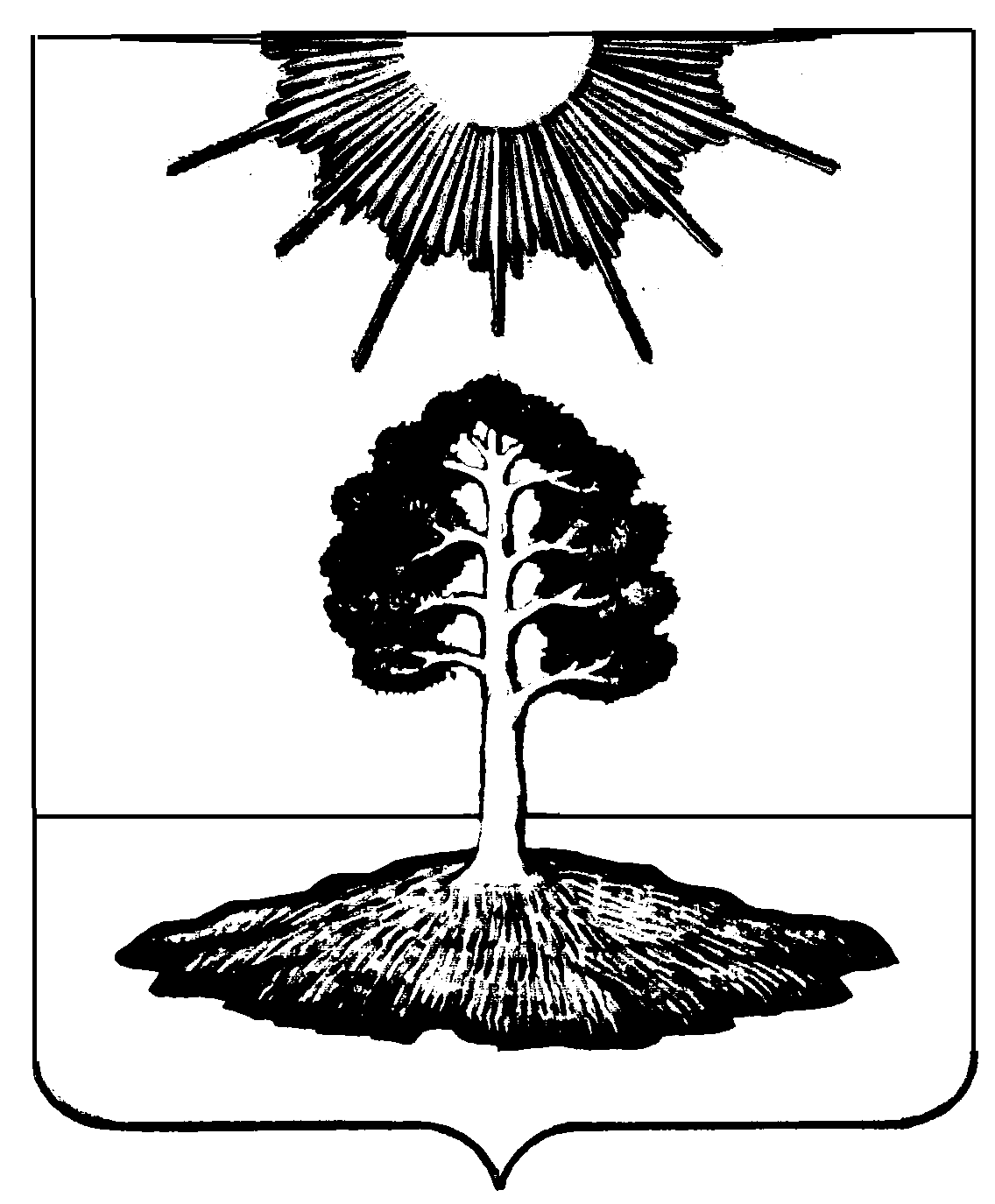 